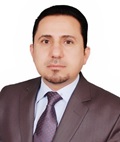 نموذج صفحة تدريسينموذج صفحة تدريسينموذج صفحة تدريسيالاسم الرباعيالاسم الرباعيعبدالخالق خميس علي عباسعبدالخالق خميس علي عباسالشهادةالشهادةدكتوراهدكتوراهاللقب العلمياللقب العلميأستاذ مساعدأستاذ مساعدالتخصص العامالتخصص العامالتاريخالتاريخالتخصص الدقيقالتخصص الدقيقالتاريخ الاسلامي – التاريخ المملوكيالتاريخ الاسلامي – التاريخ المملوكيالمواد الدراسية للتدريسيالمواد الدراسية للتدريسيالمواد الدراسية للتدريسيالمواد الدراسية للتدريسيالمواد الدراسية للتدريسيأسماء المواد الدراسيةأسماء المواد الدراسيةعناوين المحاضرات باللغة العربيةعناوين المحاضرات باللغة العربيةعناوين المحاضرات باللغة الانكليزيةتاريخ العصر العباسي (132-334هـ)الدراسة الأوليةتاريخ العصر العباسي (132-334هـ)الدراسة الأوليةالدعوة العباسيةالدعوة العباسيةAbbasid Revolutionتاريخ العصر العباسي (132-334هـ)الدراسة الأوليةتاريخ العصر العباسي (132-334هـ)الدراسة الأوليةتثبيت أركان الدولة الجديدة وخلافة السفاحتثبيت أركان الدولة الجديدة وخلافة السفاحThe pillars of the new state and the succession Cutthroatتاريخ العصر العباسي (132-334هـ)الدراسة الأوليةتاريخ العصر العباسي (132-334هـ)الدراسة الأوليةخلافة المنصورخلافة المنصورMansour caliphateتاريخ العصر العباسي (132-334هـ)الدراسة الأوليةتاريخ العصر العباسي (132-334هـ)الدراسة الأوليةخلافة المهدي والهاديخلافة المهدي والهاديHadi and al-Mahdi caliphateتاريخ العصر العباسي (132-334هـ)الدراسة الأوليةتاريخ العصر العباسي (132-334هـ)الدراسة الأوليةخلافة الرشيد والأمينخلافة الرشيد والأمينAl-Rasheed and al-Ameencaliphateتاريخ العصر العباسي (132-334هـ)الدراسة الأوليةتاريخ العصر العباسي (132-334هـ)الدراسة الأوليةخلافة المأمونخلافة المأمونAl-Maamoon caliphateتاريخ العصر العباسي (132-334هـ)الدراسة الأوليةتاريخ العصر العباسي (132-334هـ)الدراسة الأوليةخلافة المعتصمخلافة المعتصمAl-motasem caliphateتاريخ العصر العباسي (132-334هـ)الدراسة الأوليةتاريخ العصر العباسي (132-334هـ)الدراسة الأوليةخلافة الواثقخلافة الواثقAl-Watheq caliphateتاريخ العصر العباسي (132-334هـ)الدراسة الأوليةتاريخ العصر العباسي (132-334هـ)الدراسة الأوليةالعلاقات العباسية- البيزنطية في العصر العباسي الأولالعلاقات العباسية- البيزنطية في العصر العباسي الأولAlabasih- Byzantine relations in the first Abbasid eraإسم المادة 2إسم المادة 2عناوين المحاضراتعناوين المحاضراتعناوين المحاضراتإسم المادة 2إسم المادة 2إسم المادة 2إسم المادة 2إسم المادة 2إسم المادة 2إسم المادة 2إسم المادة 2إسم المادة 2إسم المادة 2إسم المادة 2إسم المادة 2إسم المادة 2إسم المادة 2إسم المادة 2إسم المادة 2إسم المادة 3إسم المادة 3عناوين المحاضراتعناوين المحاضراتعناوين المحاضراتإسم المادة 3إسم المادة 3إسم المادة 3إسم المادة 3إسم المادة 3إسم المادة 3إسم المادة 3إسم المادة 3إسم المادة 3إسم المادة 3إسم المادة 3إسم المادة 3إسم المادة 3إسم المادة 3إسم المادة 3إسم المادة 3الإتجاهات البحثيةالإتجاهات البحثيةالتاريخ المملوكيالتاريخ المملوكيMamluk historyالإتجاهات البحثيةالإتجاهات البحثيةالإتجاهات البحثيةالإتجاهات البحثيةالإتجاهات البحثيةالإتجاهات البحثيةإتصل بالتدريسيإتصل بالتدريسيإتصل بالتدريسيعنوان التدريسي في موقع Google Scholar يضم بحوث التدريسي المنشورةعنوان التدريسي في موقع Google Scholar يضم بحوث التدريسي المنشورةإتصل بالتدريسيإتصل بالتدريسيإتصل بالتدريسيالإيميل:abd_ulkhaliq2000@yahoo.comAbdulkhaliq7070@gmail.comموبايل/ 07706027069إتصل بالتدريسيإتصل بالتدريسيإتصل بالتدريسيAbdulkhaliq Altamimi\facebookAbdulkhaliq Altamimi\facebookالسيرة الذاتيةالسيرة الذاتيةالاسم الرباعي باللغة العربية : د. عبد الخالق خميس علي عباسالاسم باللغة الانكليزية: Abdul-khaliq Khames Ali Abbasتاريخ الميلاد : 25/5/1970الجنس: ذكرالحالة الاجتماعية : متزوجعدد الاولاد : 1الديانة : مسلمالتخصص العام: التاريخ الاسلامي التخصص الدقيق: التاريخ المملوكيالوظيفة : تدريسيالدرجة العلمية : أستاذ مساعدعنوان العمل : جامعة ديالى – كلية التربية للعلوم الإنسانية – قسم التاريخالهاتف النقال : 07706027069البريد الالكتروني : abd_ulkhaliq2000@yahoo.comرقم جواز السفر:اولاً : المؤهلات العلميةثانياً : التدرج الوظيفيثالثاً : التدريس الجامعيرابعاً : المقررات الدراسية التي قام التدريسي بتدريسهاخامساً : ( الاطاريح ، الرسائل ) التي أشرف عليها التدريسي:السيرة الذاتيةالاسم الرباعي باللغة العربية : د. عبد الخالق خميس علي عباسالاسم باللغة الانكليزية: Abdul-khaliq Khames Ali Abbasتاريخ الميلاد : 25/5/1970الجنس: ذكرالحالة الاجتماعية : متزوجعدد الاولاد : 1الديانة : مسلمالتخصص العام: التاريخ الاسلامي التخصص الدقيق: التاريخ المملوكيالوظيفة : تدريسيالدرجة العلمية : أستاذ مساعدعنوان العمل : جامعة ديالى – كلية التربية للعلوم الإنسانية – قسم التاريخالهاتف النقال : 07706027069البريد الالكتروني : abd_ulkhaliq2000@yahoo.comرقم جواز السفر:اولاً : المؤهلات العلميةثانياً : التدرج الوظيفيثالثاً : التدريس الجامعيرابعاً : المقررات الدراسية التي قام التدريسي بتدريسهاخامساً : ( الاطاريح ، الرسائل ) التي أشرف عليها التدريسي:السيرة الذاتيةالاسم الرباعي باللغة العربية : د. عبد الخالق خميس علي عباسالاسم باللغة الانكليزية: Abdul-khaliq Khames Ali Abbasتاريخ الميلاد : 25/5/1970الجنس: ذكرالحالة الاجتماعية : متزوجعدد الاولاد : 1الديانة : مسلمالتخصص العام: التاريخ الاسلامي التخصص الدقيق: التاريخ المملوكيالوظيفة : تدريسيالدرجة العلمية : أستاذ مساعدعنوان العمل : جامعة ديالى – كلية التربية للعلوم الإنسانية – قسم التاريخالهاتف النقال : 07706027069البريد الالكتروني : abd_ulkhaliq2000@yahoo.comرقم جواز السفر:اولاً : المؤهلات العلميةثانياً : التدرج الوظيفيثالثاً : التدريس الجامعيرابعاً : المقررات الدراسية التي قام التدريسي بتدريسهاخامساً : ( الاطاريح ، الرسائل ) التي أشرف عليها التدريسي:السيرة الذاتيةالاسم الرباعي باللغة العربية : د. عبد الخالق خميس علي عباسالاسم باللغة الانكليزية: Abdul-khaliq Khames Ali Abbasتاريخ الميلاد : 25/5/1970الجنس: ذكرالحالة الاجتماعية : متزوجعدد الاولاد : 1الديانة : مسلمالتخصص العام: التاريخ الاسلامي التخصص الدقيق: التاريخ المملوكيالوظيفة : تدريسيالدرجة العلمية : أستاذ مساعدعنوان العمل : جامعة ديالى – كلية التربية للعلوم الإنسانية – قسم التاريخالهاتف النقال : 07706027069البريد الالكتروني : abd_ulkhaliq2000@yahoo.comرقم جواز السفر:اولاً : المؤهلات العلميةثانياً : التدرج الوظيفيثالثاً : التدريس الجامعيرابعاً : المقررات الدراسية التي قام التدريسي بتدريسهاخامساً : ( الاطاريح ، الرسائل ) التي أشرف عليها التدريسي: